Name: Nikhil Arjun Mane.Branch: Mechanical Engineering. (Mumbai University)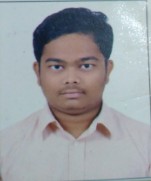 Mobile no: 9867907514. E-mail: nikhil.mane211@gmail.comAddress: C-5/24/04, Sector-5, C.B.D, Belapur, Navi Mumbai.Ready to work PAN India.Objective:Looking for an opportunity to work in a professional atmosphere which would not only help me improve my skills but where I will also be able to contribute through my hard work and knowledge.Work experience: 1 year [2015-2016]Company: RR PARKON     Post: Assistant Project Engineer.●RR Parkon is a leading Car Parking Solution & Car Lift Manufacturer in India. It offers all kind of parking solutions.Responsibilities Handled:●Planning and controlling the operations of project.●Analyzing shortcomings and solve them with the help of team members.●Monitoring the progress of the project and optimize the process by proper utilization of the resources.●Installation and commissioning the systems.●Inspection of quality of material and dimensions.●Insuring safety of workers.●Rectifying defects in system by assisting design team.Projects/Internships/Workshops & Courses:●Designing and Manufacturing of an All-Terrain Vehicle (ATV). ●Solar water level indicator.●Done foundation course on AutoCAD from CADDCENTRE.●“Automobile Mechanics and I.C.engine Design”, IISc, Bangalore.●“Solar Clan” workshop under Enelek Power (IIT-Bombay incubated).Academic Credentials:Extra-Curricular Activities and Hobbies:●House leader in high school.●Member of publicity team of INCEPTION. (Technical Festival)●To watch and play cricket, watch movies and listen music.Achievements:●Stood 2nd in National level inter-collegiate G.K. test.●2nd ranker of the school in SSC board. (2009)●2nd ranker of college in HSC board. (2011)Personal Details:●DOB:20/11/1993. ●Gender: MALE. ●Marital Status: UNMARRIED.I here by declare that all the above information is true and best to my knowledge.(NIKHILMANE)S.N.QualificationInstituteYearMarks1B.E(Mechanical)Mumbai University201564.82%2H.S.C (12th)Maharashtra board201186.5%3S.S.C (10th)Maharashtra board200991.25%